Уважаемый Юрий Алексеевич!Предлагаем рассмотреть возможность создать официальный сайт образовательных организации в рамках Всероссийского проекта «сайтыобразованию.рф».Структура предлагаемых проектом сайтов в полном объеме соответствует всем требованиям, предъявляемым федеральным законодательством. Все сайты, реализованные в рамках проекта, имеют сертифицированную версию для слабовидящих и людей с ограниченной возможностью зрения (Сертификат соответствия ГОСТ Р 52872-2019). Наша Компания, разработчик программного обеспечения «сайтыобразованию.рф», осуществляет техническую поддержку всех пользователей и своевременно вносит изменения в структуру модели интернет-ресурса, в случае изменения федерального законодательства.5 сентября 2016 года проект "сайтыобразованию.рф" по решению Экспертного совета по Российскому ПО был внесен в Реестр Российского ПО. Приказ о внесении подписал Министр связи и массовых коммуникаций Российской Федерации Николай Никифоров.Включение "сайтыобразованию.рф" в единый реестр Российского ПО свидетельствует о соответствии проекта требованиям, установленным федеральным законом №188-ФЗ «Об информации, информационных технологиях и защите информации» от 29.06.15 и постановлением Правительства №1236 от 16.11.15 «Об установлении запрета на допуск программного обеспечения, происходящего из иностранных государств, для целей осуществления закупок для обеспечения государственных и муниципальных нужд».На сегодняшний день уже более 8000 образовательных организаций Российской Федерации пользуются разработанными в рамках данного проекта сайтами как официальными.Подключившись к проекту, Вы получите сайт, который:Соответствует всем требованиям ФЗ РФ (основные  - ст. 29 ФЗ-273, Приказ №831, Приказ №629, ФЗ-59);Размещён на сервере на территории РФ (требование №188-ФЗ, постановление  №1236);Защищён от взлома и рекламы (№436-ФЗ, методические рекомендации Министерства образования и науки РФ);Постоянно улучшается и обновляется с выходом новых редакций Закона;Копируется ежесуточно и имеет возможность для восстановления утерянных данных (требование пп.В п.10 Постановления № 582);Обслуживается технической поддержкой (бесплатная линия 8 800 77 57 147);Имеет сертификат соответствия согласно ГОСТу на версию для слабовидящих.-Стоимость лицензии на использование сайта на 2021 год составляет 4 000 рублей в год как для ОО, так и для УО.-Стоимость услуги по переносу информации со старого сайта на новый (оформляется отдельным договором на услугу) для сайта УО составляет 17000 рублей. -Стоимость услуги по переносу информации со старого сайта на новый (оформляется отдельным договором на услугу) для сайта ОО составляет 4000 рублей.-Общая стоимость лицензии на использование ПО и перенос информации со старого сайта УО на новый составляет 21000 руб.-Общая стоимость лицензии на использование ПО и перенос информации со старого сайта УО на новый составляет 8000 руб.Более подробную информацию, в том числе функциональное описание программного решения и отзывы пользователей,  можно получить, связавшись с нашими специалистами по телефону 8 800 77 57 147, либо по электронной почте info@apri-code.ru  Коммерческое предложение на сайт в рамкахВсероссийского проекта «сайтыобразованию.рф»Руководителю УО АМО ГО «Усинск»Директор 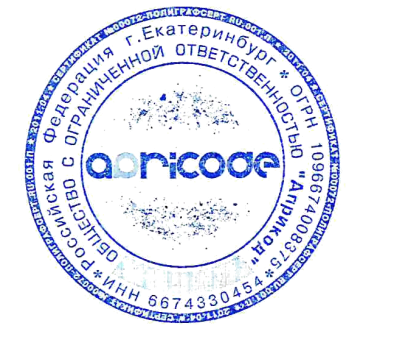 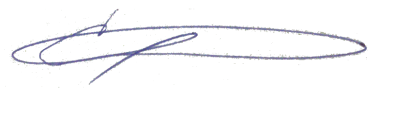 ООО «Априкод»                                                                                                        Д.В. БобровскийДОКУМЕНТ ПОДПИСАН ЭЛЕКТРОННОЙ ПОДПИСЬЮДОКУМЕНТ ПОДПИСАН ЭЛЕКТРОННОЙ ПОДПИСЬЮДОКУМЕНТ ПОДПИСАН ЭЛЕКТРОННОЙ ПОДПИСЬЮСВЕДЕНИЯ О СЕРТИФИКАТЕ ЭПСВЕДЕНИЯ О СЕРТИФИКАТЕ ЭПСВЕДЕНИЯ О СЕРТИФИКАТЕ ЭПСертификат485533304729193266044243163523256844335510391449485533304729193266044243163523256844335510391449Владелец1 1 11 1 1ДействителенС 24.06.2022 по 24.06.2023С 24.06.2022 по 24.06.2023